You are receiving this email because you are a current or recent member of theRiverside San Bernardino Counties Mathematics Teachers’ Association (RSBCMTA).Growing Powerful Practices TogetherFall For Math ConferenceUniversity Hall at CSUSBSaturday, September 9, 2017 • 8:30 a.m. – 3:00 p.m.www.rsbcmta.weebly.comOpening Session: Chris Shore

Growing Our Practices: The 21st Century Habits of Mind. 
Let's get our day off on the right foot by taking a deep dive into understanding what the 8 Mathematical Practices are all about, and learn the simple keys to teaching them in the classroom.Breakout Sessions: Two opportunities to attend one-hour sessions appropriate for your grade level and focused on implementing the Mathematical Practices in your classroom.

Closing Session: Chris Shore

The Transformation Questions
Why did you get into teaching? What gets you excited to go to work in the mornings? What do you truly want for your students? Let's tie what you learned from the conference to what's really in your teacher's heart, so that you may use both to grow your practices back in your classroom.

Conference Goals
1) Support teachers of K-12 mathematics as they implement the Standards for Math Practice while addressing grade-level content standards.
2) Establish local support networks via social media connections and/or face-to-face meetings as an on-going vehicle to share ideas and resource
3) Provide high-quality, low-cost professional development opportunities for K-12 teachers of mathematics.Location: University Hall at California State University, San Bernardino, From I-215 exit University Parkway, head east past Northpark Blvd. to enter the campus and park in Lot D. You will need a parking permit (use your pre-printed permit that will be sent before the conference to paid registrants via email.Registration Cost: $20 current RSBCMTA members; $30 non-members. Includes Subway sandwich in boxed lunchOnline Registration and Information: http://www.rsbcmta.weebly.comSpace is limited. Onsite registration may not be available if we reach capacity during pre-registration.Payment Options: Credit Card, Check or Purchase Order (details on the registration webpage)In this e-mail:• RSBCMTA Fall For Math • Saturday, September 9, 2017• CMC-South 2017 Palm Springs Math Conference • Register Now for maximum discounts• Math Coaches and Leaders Pre-Conference Session • Thursday, October 26, 2017• CSET 1 • September 11 – October 11 • Mondays and Wednesdays• Cathy Fosnot at RCOE • Save the DatesCMC-South Annual Conference Palm SpringsFriday/Saturday, October 27-28, 2017Conference Theme: Growing Powerful Students: Mathematics as a GPS to Empower AllRegistration: www.cmc-south.orgRegistration Information:  
Friday/Saturday Two-Day Registration 
The onsite two-day registration:   $245. 

Preregistration closes on Oct. 5, 2017
•  Early Bird Register until September 8, 2017:  $195
*  Early Bird Registration including Coaching Pre-session  $235
•  Register by October 5, 2017:  $220
•  Register by October 5, 2017 including Coaching Pre-session  $260


Friday Leadership Luncheon 
Cost: $40.00 for luncheon and guest speaker Lee Stiff.

Saturday Affiliate Luncheon
Cost: $30.00 for luncheon
Enjoy lunch and meet other educators from your local areaList of Featured Speakers:Jo Boaler and Cathy Williams (Youcubed), Robert Berry, Marta Civil, Ed Campos, Eli Luberoff (Desmos), Max Ray and Annie Fetter (NCTM Math Forum), Megan Franke, Dina Williams, Bill McCallum, Tracy Zager (How to Become the Math Teacher You Wish You Had), Graham Fletcher, Robert Kaplinsky, Karim Ani (Mathalicious), John Stevens and Matt Vaudrey (The Classroom Chef), Peg Cagle, Lee Stiff, Fawn Nguyen, Ericka Walker, Juli Dixon and more.More than 300 sessions over a two-day period to address the teaching of mathematics.Math Coaches and Leaders Mini-Conference in Palm SpringsThursday, October 26, 2017NEW THIS YEAR:  
Thursday Afternoon Pre-Session for Math Coaches, TOSAs, Department Chairs, and Administrators!
Come join us Thursday October 26, 1:30 - 4:30 for an in-depth exploration on how to be an effective instructional coach for math teachers. We will have national and local experts leading a deep dive into how to coach and support colleagues with their instruction, assessing, and content knowledge. We are often the ones creating and researching the most effective strategies to help out teachers. Connect with local coaches... and hear what is happening in the local districts.Registration: www.cmc-south.orgCSET I Course Mondays and Wednesdays • September 11 – October 11 • 4:30 – 6:30 p.m.The Center for Enhancement of Mathematics Education (CEME)​ will be offering a CSET I Institute (Algebra & Number Theory) at California State University, San Bernardino this Fall! Please note that the deadline to register is August 25, 2017. Space is limited so please register as soon as possible if you are interested in attending. Seats are secured on a first come, first served basis. The CSUSB Inland Counties Math Project, a branch of the California Mathematics Project, will conduct an institute in Algebra and Number Theory to review the mathematics content covered on the CSET subtest I. Participants will receive various materials for this class. When: Monday's & Wednesday's, September 11 - October 11, 2017 (4:30 pm - 8:30 pm)Where: CSU, San Bernardino Room: TBAInstructor: Dr. Min-Lin Lo, Dept. of Mathematics, CSU San BernardinoCredit: 4 Math units of College of Extended Learning Credit are available.Cost: $400 to cover materials, dinner, refreshments and parking.Registration: https://goo.gl/ZXFkbWFlyer: https://goo.gl/m9pHTCathy Fosnot at RCOETwo-Day Sessions: October 5, 6, 10, 11 • November 7, 8 • February 28/March 1The Riverside County Office of Education is excited to have nationally recognized, Cathy Fosnot return to Riverside county to share her research, insights and materials.  Below are the 2-day learning opportunities scheduled for 2017-2018.  Please save the dates.  Online registration will be available soon. All sessions are from 8:30 a.m. to 3:30 p.m. at the RCOE Conference Center, 3958 Twelfth Street, Riverside 92501. The cost for each two-day session is $495 (see one exception described below)Topic: Developing an Understanding of Place Value (2-part series)Dates (Part 1): Thursday, October 5 and Friday, October 6, 2017 (Grades K-3)Dates (Part 2): Tuesday, October 10 and Wednesday, October 11, 2017 (Grades 4-8)***Note: This two-part series can be taken together or separately.Cost: Part 1: $495 (Includes: Materials and lunch)Cost: Part 2: $495 (Includes: Materials and lunch) Cost: Both Part 1 and Part 2 (Place Value Series): $900 (Includes: Materials and lunch)Topic: Extending Number Talks to Number StringsGrades: 1-8Dates: Tuesday, November 7 and Wednesday, November 8, 2017Topic: Landscapes of Learning for GeometryGrades: K-6Dates: Wednesday, February 28 and Thursday, March 1, 2018Featured Presenter: Chris Shore
Editor in Chief, The Math Projects Journal
Math Coach, Temecula Valley USD Additional sessions will be presented by local educators with practical ideas on how to implement the Standards for Mathematical Practice in your classroom.Our first annual "Fall For Math" Conference will be held at the University Hall at California State University, San Bernardino, on Saturday, September 9, 2017.

Be inspired, equipped and challenged with practical professional development that will help you grow the math practices in your K-12 classroom.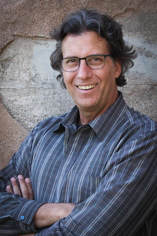 This event is sponsored by RSBCMTA, an affiliate of the California Mathematics Council. For more information and relevant links go to http://rsbcmta.weebly.com. Our e-mail address is rsbcmtamath@gmail.com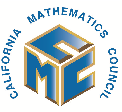 